Workplace Learning ProjectPurposeTo apply your learning throughout the program to ensure there’s ongoing practical impact long after our final workshop.OutcomesDevelopment and implementation of your workplace learning project will enable you to:Have more chances to practice and test your skills and learningStrengthen your facilitation and communication skills through actively applying them in ‘your world’Continue to gain value from the programProcessDuring the program you will have the opportunity to refine your workplace learning project. There are no hard and fast rules as to what it should cover. You’ll get most value if it draws on some of the skills that will be covered early on i.e. either Facilitation or Event Design.Before we start, please set aside 30 minutes on uninterrupted and focused time to think about an area of your work that:You’d like some help withNeed to try a different approachRequires the input of othersAny of these could be a good starting point for a Workplace Learning Project. To capture your ideas:Simply write each one on a post it note and place them on your desk, wall or windowDon’t think too much about the ideas, just get them downStep back and review your ideas If there are any that are very similar, place them together in pairs or larger groupingsNow look for obvious or recurring themes – these could be the basis of your Workplace Learning Project.If you’re on a roll, use the template on the next page to develop the bones of your Workplace Learning Project. You’ll be able to get feedback on this on Day 2 of the course.Draft Workplace Learning ProjectExample project Purpose (What I want to achieve overall)Outcomes(The BIG three intended results)Process (How I’ll go about it)People(Who I need to involve)Product (What tangible ‘things’ that it will generate)Purpose:To apply my knowledge gained from the facilitation training to overcome the current delays in resource allocation for activities requested by the two branches.Outcomes: Prioritization of requests for resources from the two branches to each other Improved predictability of resource availability and request turnaround times.Improved communication between Systems Development and Technical Computing branches.Process: Plan a facilitation session with people from the two branches.Run a brainstorming session Use ORID tool for debrief.People:Who to involve: Supervisor Branch managers and staffProduct:One page summary outlining the groups ideas on how to manage and prioritise requests for resourcesOutline of next steps to work through ideas and develop agreed procedures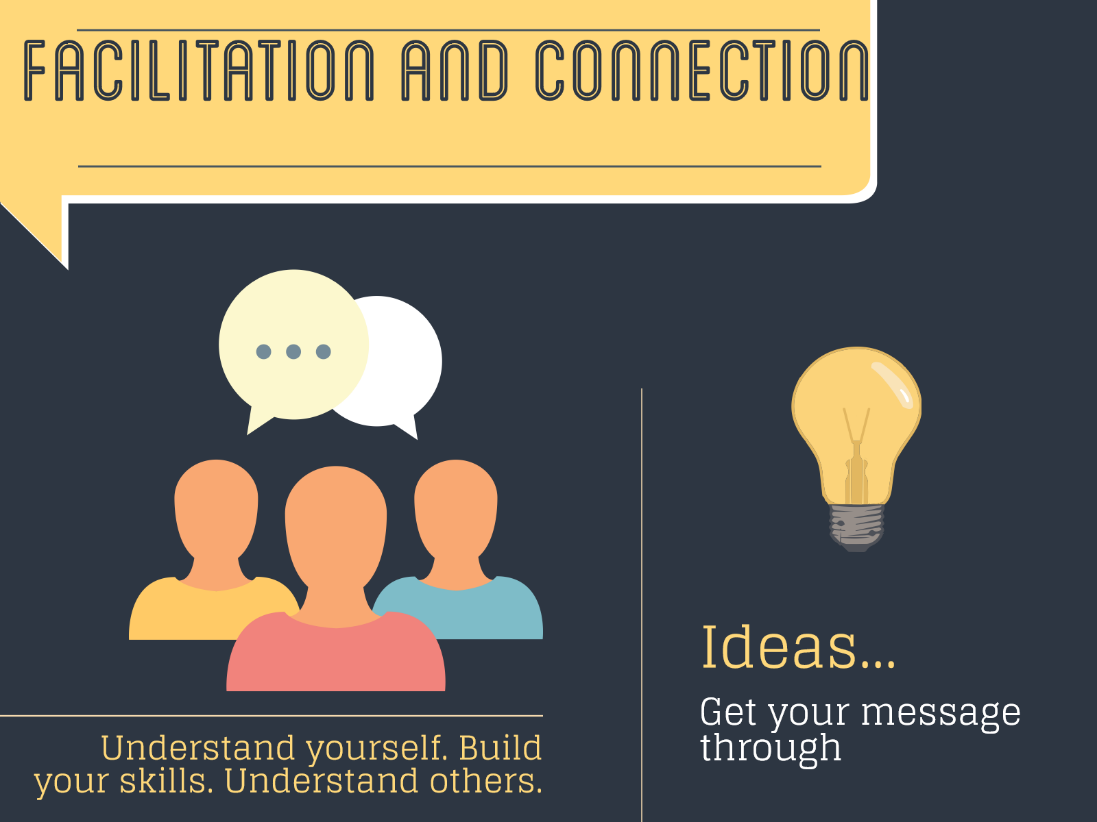 